Религиозная организация – духовная образовательная  организация высшего образования "Белгородская Православная Духовная семинария ( с миссионерской направленностью) православной религиозной организации Белгородской и Старооскольской епархии Русской Православной Церкви Московского Патриархата"ФОНД 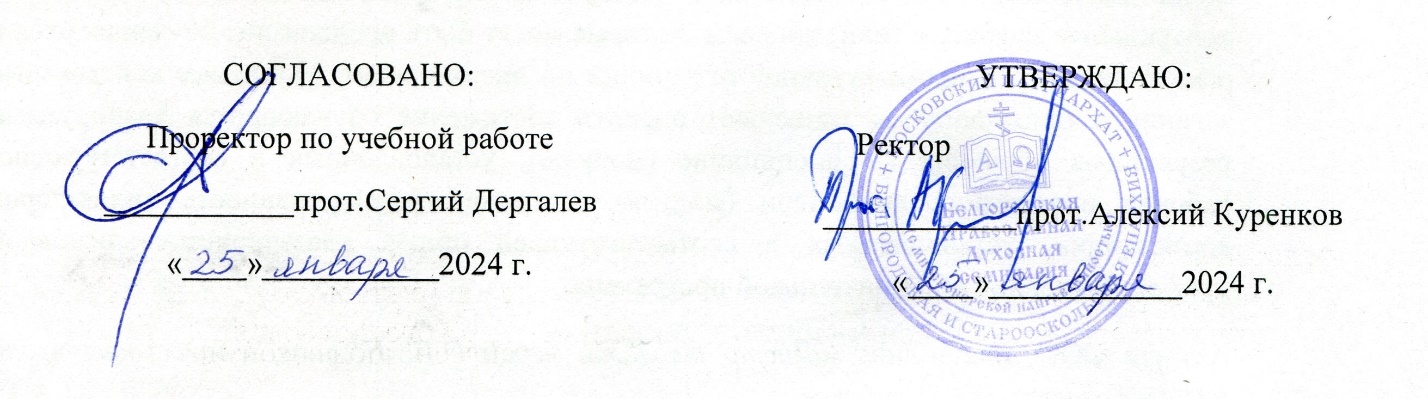 ОЦЕНОЧНЫХ СРЕДСТВ по компетенции УК-5Сроки освоения дисциплин, способствующих  формированию компетенции: 2 курсНаправление подготовки:48.03.01 Теология (уровень – бакалавриат)Профиль подготовки:Православная теологияКвалификация выпускника:БакалаврФорма обучения:очная, заочнаяБелгород2024 г.Фонд оценочных средств (ФОС) для контроля успеваемости по компетенции УК-5 составлен на  основе  ФОС дисциплин Философия, Русская литература, разработанных в Белгородской Православной Духовной семинарии (с миссионерской направленностью).Фонд оценочных средств (оценочные материалы) по компетенции включает в себя контрольные задания и (или) вопросы, которые могут быть предложены обучающемуся в рамках текущей и промежуточной аттестаций по дисциплинам. Указанные контрольные задания и (или) вопросы позволяют оценить достижение обучающимся планируемых результатов обучения по дисциплине (модулю), установленных в соответствующих рабочих программах дисциплин (модуля), а также сформированность индикаторов компетенции, установленных в соответствующей общей характеристике основной профессиональной образовательной программы.Авторы ФОС дисциплин: к.филос.н.Р.А.Лопин, к.ф.н. Т.Ю.Ревина.Редактор-составитель ФОС-компендиума по компетенции заведующий учебно-методическим отделом  к.филос.н.Т.А.ПолетаеваОГЛАВЛЕНИЕ1. Оценочные средства / материалы для проведения контроля успеваемости обучающихся по дисциплинам  и для оценки сформированности компетенции.2. Распределение количества вопросов при текущем контроле и на промежуточных аттестациях дисциплин по индикаторам  компетенции3. Вопросы по индикаторам компетенции по дисциплине ФИЛОСОФИЯ4.Вопросы по индикаторам компетенции по дисциплине РУССКАЯ ЛИТЕРАТУРА5. Критерии оценки по текущей и промежуточной аттестациям1. Оценочные средства / материалы для проведения контроля успеваемости обучающихся по дисциплинам  и для оценки сформированности компетенции.2. Распределение количества вопросов при текущем контроле и на промежуточных аттестациях дисциплин по индикаторам  компетенции3. Вопросы по индикаторам компетенции по дисциплине ФИЛОСОФИЯТекущая аттестация 3-4 семестровУК-5.11. Правильно соотнесите имена античных философов (периода расцвета V-IV вв. до Р.Х.) с теми школами (направлениями), к которым они принадлежали:Правильный ответ: 1 – Б, 2 – Д, 3 – Г, 4 – А.Примерное время на выполнение: 1 минута2. Перечислите античные философские школы (ранний период VII-VI вв. до Р.Х.).Ключ к ответу: ранний период античной философии / философские школы / философыПример ответа. К  раннему периоду (VII-VI вв. до Р.Х.) античной философии относятся следующие школы: Милетская школа (Фалес, Анаксимандр, Анаксимен); Пифагорийская школа (Пифагор и последователи); Элейская школа (Ксенофан, Парменид, Зенон, Мелисс); Диалектическая натурфилософия (Гераклит).Примерное время на выполнение: 10 минут. 3. Укажите, каким образом в учении о человеке, по Бл. Августину, выражается образ и подобие Божие в человеке.Ключ к ответу: человек / образ и подобие Божие / превосходство над животнымиПример ответа. Образ и подобие Божие в человеке, по Бл. Августину, это его разумная природа: «…образ Божий, по которому сотворен человек, заключается в том, чем человек превосходит неразумных животных. А это называется умом, или разумом, или сознанием» (О книге Бытия, III, 20).Примерное время на выполнение: 5 минут. 4. Укажите имена христианских мыслителей II в., повлиявших на формирование будущей христианской философии.Ключ к ответу: II век / богословы / формирование философской мыслиПример ответа. В конце II в. появляются богословы, заложившие основы церковно-христианской философской мысли. Это прежде всего Климент Александрийский, Тертуллиан, Ориген. Именно эти мыслители во многом способствовали формированию будущей христианской философии.Примерное время на выполнение: 5 минут.5. Назовите имя философа-схоластика, которого современники именовали «вторым Августином».Ключ к ответу: философ X-го в. / кафедра в Англии / систематизация и рационализация философии Блаж. АвгустинаПример ответа. Ансельм Кентерберийский – один из наиболее знаменитых философов-схоластиков X в. Его учение во многом связано с философией Блаж. Августина, он систематизировал и рационализировал учение Блаж. Августина. Ансельма Кентерберийского современники называли «вторым Августином». Примерное время на выполнение: 5 минут6. Назовите работы Фомы Аквинского, в которых он ярко продемонстрировал собственный схоластический метод.Ключ к ответу: две работы Фомы Аквинского / метод Фомы Аквинского / тезис – антитезисПример ответа. Фома Аквинский написал большое количество работ (более 18). Особо можно выделить две знаменитые его работы: первая – «Сумма против язычников» (иногда называется «Сумма философии»); вторая – «Сумма теологии» (считается неоконченной). В этих работах Фома Аквинский продемонстрировал свой знаменитый схоластический метод. В нем у Фомы Аквинского существует строгая схема: начинается как бы с тезиса: «Говорят, что...», – и далее излагается точка зрения, неприемлемая для католической Церкви. Потом излагается существующее возражение: «Однако существует мнение, что...», – и далее излагается известное возражение. После этого Фома Аквинский, суммируя приведенные возражения и добавляя к ним свои, излагает истинный взгляд по данному предмету.Примерное время на выполнение: 10 минут7. Укажите хронологические рамки общепринятой периодизации эпохи Возрождения.Ключ к ответу: европейское Возрождение / три периода / характеристика периодовПример ответа. В европейском Возрождении принято выделять три периода:1-й период (гуманистический, или антропоцентрический): сер. XIV – сер. XV вв.2-й период (неоплатонический): сер. XV – нач. XVI вв.3-й период (натурфилософский): конец XVI – нач. XVII вв.Примерное время на выполнение: 3 минуты.8. Укажите имя ренессансного философа, который считается основателем гуманистического направления в философии эпохи Возрождения.Ключ к ответу: поэт / философ  / гуманистПример ответа. Франческо Петрарка считается первым ренессансным философом. Он основал гуманистическое направление в ренессансной философии, хотя для многих он известен больше как поэт.Примерное время на выполнение: 5 минут.9. Раскройте значимость католицизма в формировании философии эпохи Возрождения.Ключ к ответу: католицизм / миросозерцание / рассудочность / разочарование / схоластикаПример ответа. Миросозерцание западного человека, католика, было более рассудочным, более направленным на решение философских и, в частности, гносеологических вопросов. При таком подходе часто понятие Бога отделялось от человека, и Бог становился не центром мира, не смыслом и целью жизни, а объектом чисто теоретического познания, допускавшим разного рода сомнения. Такие сомнения не замедлили появиться, позднее они перешли в огульное отрицание Бога. Многие люди, разочаровавшись в чересчур рационалистической форме христианства, начали искать живую веру, не скрытую под спудом схоластических формул. На смену схоластическим «Суммам» приходят другие формы изложения богословской мысли: диалоги, письма, поэмы, на смену иконам – художественные картины и т.п.Примерное время на выполнение: 5 минут10. Укажите, по какой причине был предан суду Джордано Бруно.Ключ к ответу: не наука / следствие / символы / ересьПример ответа. Джордано Бруно не был ученым (как иногда о нем говорится), и осудили его не за его научные труды (которых у него не было), а за его богохульные высказывания и еретическую философию. Из материалов следствия видно, за что осуждали Джордано Бруно: он говорил, что «невозможно, чтобы дева родила, смеясь и издеваясь над этим верованием людей»; отрицал промысел Божий, возводя хулу на Бога и Иисуса Христа, и говорил: «Предатель, кто правит этим миром, ибо не умеет им хорошо управлять»; считал почитание икон идолопоклонством и т.п.Примерное время на выполнение: 5 минут11. Назовите основные философские работы мыслителя, употребившего первым слово «просвещение».Ключ к ответу: первый просветитель / разные литературные произведения / философские работыПример ответа. Первым, употребившим слово «Просвещение» (и потому первым просветителем в собственном смысле этого слова), является Вольтер. Его перу принадлежит множество литературных произведений: драм, поэм, а также философских работ, среди которых следует выделить «Метафизический трактат», «Философские письма», «Философский словарь».Примерное время на выполнение: 5 минут12. Раскройте структурное содержание работы И. Канта «Критика чистого разума».Ключ к ответу: математика / естествознание / метафизика / наукаПример ответа. Структура работы «Критика чистого разума» сводится к четырем вопросам:– Как возможна чистая математика?– Как возможно чистое естествознание?– Как возможна метафизика как природная склонность?– Возможна ли метафизика как наука?Примерное время на выполнение: 5 минут13. Перечислите ранние работы Гегеля, в которых отразились его увлечения богословием.Ключ к ответу: Иисус / христианская религия  / народная религияПример ответа. В молодости Гегель планировал посвятить себя богословской деятельности. Идеи молодости проявились в некоторых его ранних работах, которые были изданы гораздо позднее, в 1907 г. Это «Жизнь Иисуса», «Позитивность христианской религии» и «Народная религия и христианство».Примерное время на выполнение: 5 минут.14. Укажите имя французского мыслителя, который считается основателем философии позитивизма.Ключ к ответу: французский философ / курс / дух / система / позитивизмПример ответа. Основателем философии позитивизма стал французский философ Огюст Конт. Его основная работа – это шеститомный «Курс позитивной философии». В работах «Дух позитивной философии» и «Система позитивной политики» он изложил главные положения своего учения.Примерное время на выполнение: 5 минутПромежуточная аттестация (экзамен по окончании  4 семестра)4. Вопросы по индикаторам компетенции по дисциплине РУССКАЯ ЛИТЕРАТУРАТекущая аттестация 3-4 семестровУК-5.11. Какие черты характеризуют литературу периода Древней Руси? Укажите правильные ответы.а) Обмирщение.б) Анонимность. в) Появление жанра романа.г) Проповедь высокой нравственности.д) Рукописный характер бытования и распространения ее произведений.е) Историзм.ж) Появление первых публицистических изданий.з) Глубокий психологизм.Правильные ответы: б, г, д, е.Примерное время на выполнение: 1 минута2. Соотнесите литературное направление и его характеристику.Правильные ответы: 1 – г, 2 – е, 3 – а, 4 – б, 5 – в, 6 – д   Примерное время на выполнение: 2 минуты3. Выберите фамилии русских писателей, относящихся к Серебряному веку русской литературы.И.А. БунинЛ.Н. ТолстойИ.С. ШмелёвФ.И. ДостоевскийВ.В. МаяковскийА.А. АхматоваС.А. ЕсенинН.М. КарамзинЕ.Г. ВодолазкинПравильные ответы: а, в, д, е, ж   Примерное время на выполнение: 1 минута4. Соотнесите автора и его произведение.Правильные ответы: 1 – б, 2 – е, 3 – д, 4 – а, 5 – в, 6 – г   Примерное время на выполнение: 1 минута5. Объясните понятие «обмирщение» литературы. Какой временной период оно характеризует?Ключ к ответу: освобождение от церковного влияния / внутренний мир / XVII век / светское началоПример ответа. Литература XVII в. характеризуется процессом «обмирщения», т.е. постепенного освобождения от мощного церковного влияния. Проявляется интерес к внутреннему миру человека. Если литературные герои предшествующего времени пребывали в неустанной молитве, их действия предопределяла божественная воля, то теперь зарождается светское начало: героями становятся предприимчивые и энергичные люди, ищущие приложения сил и способностей в полезных для себя начинаниях.Примерное время на выполнение: 5 минут.6. В чем заключается новаторство М.В. Ломоносова в литературе? Ключ к ответу: реформа стихосложения / учение о трех штилях / живой язык / разнообразие жанровПример ответа. М.В.Ломоносов сделал переход от силлабического (слогового) к силлабо-тоническому (от греч. syllabe — слог и tónos — ударение), (слогоударному) стихосложению. Этой системой стихосложения поэты пользуются до сих пор. Также Ломоносов создает получившую широкую известность теорию "трех штилей" русского языка. Все слова, какими может располагать русский язык, Ломоносов делит на три основных группы. К первому он относит слова, общие для языка церковных книг и для простого русского языка. Ко второму относятся в основном общеупотребительные слова и лишь некоторые слова церковных книг. Наконец, третий разряд составляют только слова общеупотребительные. Ломоносов призывает развивать живой, понятный, образный язык, а для этого надлежит учиться у народной речи и вносить ее здоровые элементы в литературные произведения. Перу великого ученого принадлежат произведения самых различных жанров: оды, трагедии, лирические и сатирические стихотворения, басни, эпиграммы. Примерное время на выполнение: 10 минут.7. В чем проявляется романтизм в творчестве М.Ю. Лермонтова? Приведите пример романтического произведения его авторства.Ключ к ответу: романтизм / исключительный герой / исключительные обстоятельства / экзотика / «Мцыри»Пример ответа. М.Ю. Лермонтов – яркий представитель романтизма. Часто герои его произведений – это исключительные, яркие личности, бунтующие против сложившегося миропорядка, жаждущие чувств и приключений. Они попадают в исключительные обстоятельства и действуют по велению сердца, чувств. “Мцыри” — это последняя чисто романтическая поэма Лермонтова. В ней мы можем выделить все мотивы, характерные для лермонтовского романтизма: это тема свободы и воли, тема одиночества и изгнания, проблема человека и природы, тема бунта и борьбы. Экзотическая природа Кавказа является фоном для всех сцен поэмы.Примерное время на выполнение: 10 минут.8. Дайте характеристику реализму как литературному направлению. Ключ к ответу: XIX век/ реальность / конфликт / взаимодействие с миром / изображение деталейПример ответа. Реализм как литературное направление развивается во второй половине XIX века. Жизнь в реализме показано наиболее приближенной к реальной. Переданы исторически конкретные события, общества, эпохи. В центре внимания конфликт: герой – общество. Во взаимодействии с миром разскрывается характер героя и персонажей. Для реализма также важно внимание к деталям и достоверность их изображения.Примерное время на выполнение: 10 минут.9. Охарактеризуйте образ протодьякона Олимпия из рассказа А.И. Куприна «Анафема» и его поступок.Ключ к ответу: мощная фигура / певец / любитель литературы / Лев Толстой / анафема / достоинствоПример ответа. Протодьякон из вымышленного рассказа А.П. Чехова – отец Олимпий – обладал мощным красивым голосом, был человеком добродушным, покладистым и не был чужд искусству. Кроме того, он любил читать художественную литературу. Однажды прочтение произведения Л. Н. Толстого о Кавказе открыло в нем новые чувства и стремления. Переломным моментом становится момент во время службы в соборе, когда надо было петь анафему тому самому писателю, который доставил так много радостных минут чтения протодьякону. Это шло против души Отца Олимпия, и он решился пойти наперекор и архиепископу-формалисту, и мнению официальной церкви. Протодьякон стал славить Л. Н. Толстого. Этот протест освободил церковного певца и от сана, и от психологической зависимости от жены. Отец Олимпий стал свободным человеком в нравственном смысле, пойдя наперекор правилам, но сохранив свое человеческое достоинство.Примерное время на выполнение: 10 минут.10. В чем проявляются христианские мотивы в рассказе М.А. Шолохова «Судьба человека»?Ключ к ответу: исповедь / притча об Иове / раскаяние / сила характераПример ответа. В рассказе М.А. Шолохова «Судьба человека» исследователи отмечают тесное переплетение сюжета с Книгой Иова. Адрей Соколов, главный герой произведения, проходит нечеловеческие испытания, принимает жестокие удары судьбы, но в итоге остается настоящим христианином в душе: он думает о товарищах, не жалеет себя в бою, усыновляет мальчика-сироту, всей душой привязываясь к нему и беря за него ответственность. В рассказе мы, по сути, видим исповедь человека, характерную для кающегося христианина. Таким образом, он является человеком, который, подобно Иову, принимает все удары судьбы и благодаря силе характера выживает в нелегких условиях.Примерное время на выполнение: 10 минут.УК-5.211. Назовите «проклятые вопросы» в творчестве Ф.М. Достоевского. Что имеется ввиду под таким названием? Кто впервые дал такое название?Ключ к ответу: Н.Бердяев / романы Достоевского / красота спасет мир / тварь дрожащая / слезинка ребенкаПример ответа. Николай Бердяев открыл в творчестве Достоевского так называемые вечные или, как их точно назвал философ, «проклятые» вопросы бытия: что есть человек, что значат для него добро и зло, свобода и страх, как и почему он выбирает свой путь, насколько он волен в этом выборе. В разных романах Достоевского («Преступление и наказание», «Братья Карамазовы», «Идиот» и др.) мы встречаем их: Может ли красота спасти мир? Действительно ли есть люди, право имеющие убивать, и те, кто должен терпеть насилие ("тварь дрожащая")? Можно ли построить высшую гармонию на слезинке замученного ребёнка? Примерное время на выполнение: 10 минут.12. Какая статья об А.С. Пушкине стала вершиной многолетних литературоведческих трудов протоиерея Сергея Булгакова? О чем она?Ключ к ответу: Жребий Пушкина / человек и художник / аналитический и художественный пути / стихийностьПример ответа. Вершиной многолетних литературоведческих трудов протоиерея Сергея Булгакова стала известная статья-доклад «Жребий Пушкина», озвученная им на Пушкинском заседании в Богословском Институте 28 февраля 1937 года. Он пишет о духовной и творческой биографии поэта, о его устремлениях как человека и художника. Подчеркивая стихийность поэта, Булгаков указывает на христианское мирочувствие Пушкина. Эта статья, как и другие работы философа, представляет собой сочетание аналитического и художественного путей освоения духовной биографии великого русского писателя. Примерное время на выполнение: 10 минут.13. Как отозвался И. Ильин  о поэме А.А. Блока «Двенадцать»?Ключ к ответу: точная картина революции / зов о помощи / Христос / страданиеПример ответа. И. Ильин с горечью отзывается о поэме А.А. Блока «Двенадцать», говоря о том, что «русская поэзия пала в тот момент», «обезумела», но «дала точную в своей отвратительности картину большевицкой революции». Обращение двенадцати “Господи, благослови!” также свидетельствует о бессознательном стремлении грешников “ходатайствовать за себя” перед Христом. “Молитва есть зов о помощи, – пишет И. Ильин, – направленный к Тому, Кто зовёт меня к себе через моё страдание... Страдание пробуждает дух человека, ведёт его, образует и оформляет, очищает и облагораживает, оно как “посещение Божие”... “ибо в последнем и глубочайшем измерении страдает в нас, с нами и о нас само Божественное начало”. Но даже в этой духовной пропасти поэзии Ильин видит тоску по ценностно богатому искусству и даже «залог грядущего», поскольку после падения следует поъем.Примерное время на выполнение: 10 минут.14. Кто является главным героем романа А.Ю. Сегеня «Поп»? Ключ к ответу: православный священник / отец Александр / война / Иоанн КрестьянкинПример ответа. В романе рассказывается о судьбе православного священника, служившего в годы войны на оккупированной фашистами территории Псковской области. Вынужденный притворяться, что действует под крылом гитлеровцев, отец Александр помогал партизанам, и советским военнопленным, принимал в свою семью детей, оставшихся сиротами, беженцев и узников детского концлагеря Саласпилс. Архимандрит Иоанн (Крестьянкин) стал прообразом отца Александра Ионина, главного героя романа.Примерное время на выполнение: 10 минут.Промежуточная аттестация (диф.зачет по окончании  4 семестра)5. Критерии оценки по текущей и промежуточной аттестациямКритерии оценки в текущей аттестации:Для вопросов закрытого типа, например, выбор одного, нескольких ответов, установление логической последовательности, установление соответствия:Для вопросов открытого типа, например, ситуационные задачи, практико-ориентированные задания, задания на определение понятий:Критерии оценки в промежуточной аттестации:Для вопросов открытого типа, например, ситуационные задачи, практико-ориентированные задания, задания на определение понятий:УК-5.Способен выявлять и учитывать религиозную составляющую культурного разнообразия общества в историческом развитии и современном состоянииУК-5.1. Умеет выявлять религиозную составляющую культурного разнообразия общества, основываясь на полученных знаниях в области всеобщей и Церковной истории, истории нехристианских религий и новых религиозных движений, истории богословской и философской мысли. УК-5.2. Умеет учитывать выявленную составляющую культурного разнообразия общества в своей профессиональной деятельности.Название дисциплиныСроки изучения для освоения компетенцииВид и  время проведенияпромежуточной аттестацииКод  достигаемого индикатора компетенцииКоличество вопросов на индикаторФилософия2 курс, 3-4 семестрыЭкзамен:окончание 4 семестраУК -5.114Русская литература2 курс, 3-4 семестрыДифференцированный зачет:окончание 4 семестраУК-5.114Русская литература2 курс, 3-4 семестрыДифференцированный зачет:окончание 4 семестраУК-5.214Итого:Итого:Итого:Итого:281) Левкипп, ДемокритА) платонизм2) Протагор, Горгий, Гиппий, ПродикБ) атомисты3) Сократ и последователиВ) аристотелизм4) Платон и последователиГ) этический рационализмД) софисты 1. Перечислите античные философские школы (ранний период VII-VI вв. до Р.Х.).Ключ к ответу: ранний период античной философии / философские школы / философыПример ответа. К  раннему периоду (VII-VI вв. до Р.Х.) античной философии относятся следующие школы: Милетская школа (Фалес, Анаксимандр, Анаксимен); Пифагорийская школа (Пифагор и последователи); Элейская школа (Ксенофан, Парменид, Зенон, Мелисс); Диалектическая натурфилософия (Гераклит).Примерное время на выполнение: 5 минут. 2. Укажите, кто из философов традиционно считается первым в истории греческой философии. Ключ к ответу: Восточная Греция  / Милет / «О началах» / «О солнцестоянии»Пример ответа. Первым греческим философом по традиции считается Фалeс Милетский. Известно, что он жил в конце VII – первой пол. VI вв. до Р.Х. Фалесу приписывается несколько произведений, в числе которых «О началах», «О солнцестоянии», «О равноденствии», «Морская астрология» или «Астрономия». О жизни Фалеса можно узнать из книги Диогена Лаэртского «О жизни, учениях и изречениях знаменитых философов» – исследования по истории философии, написанного в начале III в. по Р.Х.Примерное время на выполнение: 5 минут. 3. Укажите имена христианских мыслителей II в., повлиявших на формирование будущей христианской философии.Ключ к ответу: II век / богословы / формирование философской мыслиПример ответа. В конце II в. появляются богословы, заложившие основы церковно-христианской философской мысли. Это прежде всего Климент Александрийский, Тертуллиан, Ориген. Именно эти мыслители во многом способствовали формированию будущей христианской философии.Примерное время на выполнение: 5 минут.4. Укажите, каким образом в учении о человеке, по Блаж. Августину, выражается образ и подобие Божие в человеке.Ключ к ответу: человек / образ и подобие Божие / превосходство над животнымиПример ответа. Образ и подобие Божие в человеке, по Блаж. Августину, это его разумная природа: «…образ Божий, по которому сотворен человек, заключается в том, чем человек превосходит неразумных животных. А это называется умом, или разумом, или сознанием» (О книге Бытия, III, 20).Примерное время на выполнение: 5 минут. 5. Назовите имя философа-схоластика, которого современники именовали «вторым Августином».Ключ к ответу: философ X-го в. / кафедра в Англии / систематизация и рационализация философии Блаж. АвгустинаПример ответа. Ансельм Кентерберийский – один из наиболее знаменитых философов-схоластиков X в. Его учение во многом связано с философией Блаж. Августина, он систематизировал и рационализировал учение Блаж. Августина. Ансельма Кентерберийского современники называли «вторым Августином». Примерное время на выполнение: 5 минут6. Назовите работы Фомы Аквинского, в которых он ярко продемонстрировал собственный схоластический метод.Ключ к ответу: две работы Фомы Аквинского / метод Фомы Аквинского / тезис – антитезисПример ответа. Фома Аквинский написал большое количество работ (более 18). Особо можно выделить две знаменитые его работы: первая – «Сумма против язычников» (иногда называется «Сумма философии»); вторая – «Сумма теологии» (считается неоконченной). В этих работах Фома Аквинский продемонстрировал свой знаменитый схоластический метод. В нем у Фомы Аквинского существует строгая схема: начинается как бы с тезиса: «Говорят, что...», – и далее излагается точка зрения, неприемлемая для католической Церкви. Потом излагается существующее возражение: «Однако существует мнение, что...», – и далее излагается известное возражение. После этого Фома Аквинский, суммируя приведенные возражения и добавляя к ним свои, излагает истинный взгляд по данному предмету.	Примерное время на выполнение: 10 минут7. Укажите хронологические рамки общепринятой периодизации эпохи Возрождения.Ключ к ответу: европейское Возрождение / три периода / характеристика периодовПример ответа. В европейском Возрождении принято выделять три периода:1-й период (гуманистический, или антропоцентрический): сер. XIV – сер. XV вв.2-й период (неоплатонический): сер. XV – нач. XVI вв.3-й период (натурфилософский): конец XVI – нач. XVII вв.Примерное время на выполнение: 3 минуты.8. Раскройте значимость католицизма в формировании философии эпохи Возрождения.Ключ к ответу: католицизм / миросозерцание / рассудочность / разочарование / схоластикаПример ответа. Миросозерцание западного человека, католика, было более рассудочным, более направленным на решение философских и, в частности, гносеологических вопросов. При таком подходе часто понятие Бога отделялось от человека, и Бог становился не центром мира, не смыслом и целью жизни, а объектом чисто теоретического познания, допускавшим разного рода сомнения. Такие сомнения не замедлили появиться; позднее они перешли в огульное отрицание Бога. Многие люди, разочаровавшись в чересчур рационалистической форме христианства, начали искать живую веру, не скрытую под спудом схоластических формул. На смену схоластическим «Суммам» приходят другие формы изложения богословской мысли: диалоги, письма, поэмы, на смену иконам – художественные картины и т.п.Примерное время на выполнение: 5 минут9. Укажите имя ренессансного философа, который считается основателем гуманистического направления в философии эпохи Возрождения.Ключ к ответу: поэт / философ  / гуманистПример ответа. Франческо Петрарка считается первым ренессансным философом. Он основал гуманистическое направление в ренессансной философии, хотя для многих он известен больше как поэт.Примерное время на выполнение: 5 минут.10. Укажите, по какой причине был предан суду Джордано Бруно.Ключ к ответу: не наука / следствие / символы / ересьПример ответа. Джордано Бруно не был ученым (как иногда о нем говорится), и осудили его не за его научные труды (которых у него не было), а за его богохульные высказывания и еретическую философию. Из материалов следствия видно, за что осуждали Джордано Бруно. Он говорил, что «невозможно, чтобы дева родила, смеясь и издеваясь над этим верованием людей»; отрицал промысел Божий, возводя хулу на Бога и Иисуса Христа, и говорил: «Предатель, кто правит этим миром, ибо не умеет им хорошо управлять»; считал почитание икон идолопоклонством и т.п.Примерное время на выполнение: 5 минут11. Назовите основные философские работы мыслителя, употребившего первым слово «просвещение».Ключ к ответу: первый просветитель / разные литературные произведения / философские работыПример ответа. Первым, употребившим слово «Просвещение» (и потому первым просветителем в собственном смысле этого слова), является Вольтер. Его перу принадлежит множество литературных произведений: драм, поэм, а также философских работ, среди которых следует выделить «Метафизический трактат», «Философские письма», «Философский словарь».Примерное время на выполнение: 5 минут12. Раскройте структурное содержание работы И. Канта «Критика чистого разума».Ключ к ответу: математика / естествознание / метафизика / наукаПример ответа. Структура работы «Критика чистого разума» сводится к четырем вопросам:– Как возможна чистая математика?– Как возможно чистое естествознание?– Как возможна метафизика как природная склонность?– Возможна ли метафизика как наука?Примерное время на выполнение: 5 минут13. Перечислите ранние работы Гегеля, в которых отразились его увлечения богословием.Ключ к ответу: Иисус / христианская религия  / народная религияПример ответа. В молодости Гегель планировал посвятить себя богословской деятельности. Идеи молодости проявились в некоторых его ранних работах, которые были изданы гораздо позднее, в 1907 г. Это «Жизнь Иисуса», «Позитивность христианской религии» и «Народная религия и христианство».Примерное время на выполнение: 5 минут.14. Укажите имя французского мыслителя, который считается основателем философии позитивизма.Ключ к ответу: французский философ / курс / дух / система / позитивизмПример ответа. Основателем философии позитивизма стал французский философ Огюст Конт. Его основная работа – это шеститомный «Курс позитивной философии». В работах «Дух позитивной философии» и «Система позитивной политики» он изложил главные положения своего учения.Примерное время на выполнение: 3 минуты1Классицизмаутверждение самоценности духовно-творческой жизни личности; экзотическая, необычная, бурная природа; конфликт между героем и обществом; герой – неординарная натура, человек, обуреваемый страстями, страстно стремящийся к свободе: исключительный герой в исключительных обстоятельствах2Сентиментализмбизображение жизни в образах, соответствующих действительности, исторически конкретных событий, общества, эпохи; внимание к деталям; реальность – средство познания себя и мира вокруг; конкретика и типизация образов;  изображение персонажей во взаимодействии с окружающим миром;  изображение событий и характеров в развитии; в центре внимания конфликт: герой – общество3Романтизмвавтор не воспринимается как носитель абсолютной истины, истина относительна; провозглашается принцип синтеза искусств; свобода творчества становится ключевым принципом, содержание и форма произведений становятся полем для экспериментов; искусство воспринимается как сила, способная изменить, преобразовать мир; в центре внимания –  человек, обособленный от общества, интерес к внутреннему миру человека4Реализмгединство времени и пространства (события укладываются в 1 день, происходят в одном месте, в рамках одного сюжета), главенство государственных интересов над личными, культ разума, рационализма, герой действует в заданных обстоятельствах5Модернизмднепринятие норм и ограничений прошлого; ирония и черный юмор; бесконечные эксперименты; отрицание рамок жанров и причисление литературы к высокой или массовой; обращение с серьезными темами в игривом и юмористическом ключе; вольное обращение с наследием прошлого6Постмодернизмеглавенство чувства, а не разума; высшая ценность – человек, а не государство; природа не просто фон, а живой участник событий; культ врожденной нравственной чистоты и неиспорченности; герои – обычные люди; прославление любви, дружбы, природы1Н.М. Карамзина«Архиерей»2А.С. Пушкинб«Бедная Лиза»3Ф.М. Достоевскийв«Судьба человека»4А.П. Чеховг«Поп»5М.А. Шолоховд«Идиот»6А.Ю. Сегенье«Капитанская дочка»УК-5.1  1. Назовите характерные черты литературы периода Древней Руси. Ключ к ответу: анонимность / высокая нравственность / рукописный характер / историзмПример ответа. Литература на заре своего существования, периода Древней Руси, характеризуется рядом специфических черт. Мы имеем крайне скудные сведения об авторах произведений того времени, поскольку литературное творчество было анонимно, что связано с убеждением скромности и уничижения. В произведениях было очень много поучений, нравственных моментов, нарочитой поучительности. Также литература имела рукописный характер бытования и распространения ее произведений, а героями выступали часто князья или знатные особы. Литература строго следует факту, даже вымышленные истории представляют из себя точные записи рассказов очевидцев или самих лиц. Примерное время на выполнение: 5 минут2. Охарактеризуйте классицизм как литературное направление.Ключ к ответу: деление на жанры / принцип трех единств / гражданский долг / деление персонажей Пример ответа. В России классици́зм был известен с начала XVIII до начала XIX века и всё это время был господствующим направлением и методом в литературе. Для классицизма характерно деление на жанры. Причем смешение жанров недопустимо. Существует четкое разграничение персонажей на героев положительных и героев отрицательных. Один персонаж может иметь либо порок, либо добродетель. Произведения классицизма строятся на принципе трех единств: места, времени и действия. Это значит, что все повествование укладывается за одни сутки (единство времени) в одном и том же месте (единство места). Сюжетная линия посвящена только одной проблеме, на решение которой отводится все повествование (единство действия). Гражданский долг у персонажей классицизма оказывается важнее собственных чувств и стремлений.Примерное время на выполнение: 10 минут3. Почему героиня новеллы И.А. Бунина «Чистый понедельник» уходит в монастырь, а не остается с героем?Ключ к ответу: концепция любви Ив. Бунина / специфика жанра новеллы / проблема выбора / вера как спасениеПример ответа. Жанру новеллы присущ неожиданный поворот сюжета, который заставляет переосмыслить смысл произведения, отсюда и неожиданное решение героини. Кроме того, сама концепция любви в произведениях Ив. Бунина подразумевает любовь трагическую, с невозможным счастливым концом. Героиня рассказа стоит перед выбором между любовью к Богу, чистой и непорочной, и любовью к мужчине, греховной и нечистой. Сомневающийся  же и вопрошающий человек может найти себя в стенах монастыря и молитве. В атмосфере пошлости и декаданса, окружающих героев на закате России, Он потерялся, а Она нашла спасение в служении чему-то вечному и истинному.Примерное время на выполнение: 10 минут4. Преображение души в повести В.Н. Крупина «Люби меня, как я тебя».Ключ к ответу: духовное просветление / возрождение / любовь / приход к БогуПример ответа. Главным героем повести В.Н. Крупина является Александр Суворов, аспирант, который не видит смысла в своей жизни. Его не захватывыет наука, он живет почти по инерции. Встреча с героиней меняет всю его жизнь. И дело не только в том, что он влюбляется. Девушка приводит его к Богу, открывает ему богатый, светлый мир Церкви, что совершенно меняет жизнь Александра. У него наступает духовное просветление, возрождение. Жизнь обретает смысл. И даже трагическая концовка повествования вдруг оказывается удивительно оптимистична, наполнена надеждой на милость Божию, даже вопреки, казалось бы, всему.Примерное время на выполнение: 10 минут5. Объясните понятие «обмирщение» литературы. Какой временной период оно характеризует?Ключ к ответу: освобождение от церковного влияния / внутренний мир / XVII век / светское началоПример ответа. Литература XVII в. характеризуется процессом «обмирщения», т.е. постепенного освобождения от мощного церковного влияния. Проявляется интерес к внутреннему миру человека. Если литературные герои предшествующего времени пребывали в неустанной молитве, их действия предопределяла божественная воля, то теперь зарождается светское начало: героями становятся предприимчивые и энергичные люди, ищущие приложения сил и способностей в полезных для себя начинаниях.Примерное время на выполнение: 5 минут.6. В чем заключается новаторство М.В. Ломоносова в литературе? Ключ к ответу: реформа стихосложения / учение о трех штилях / живой язык / разнообразие жанровПример ответа. М.В.Ломоносов сделал переход от силлабического (слогового) к силлабо-тоническому (от греч. syllabe — слог и tónos — ударение), (слогоударному) стихосложению. Этой системой стихосложения поэты пользуются до сих пор. Также Ломоносов создает получившую широкую известность теорию "трех штилей" русского языка. Все слова, какими может располагать русский язык, Ломоносов делит на три основных группы. К первому он относит слова, общие для языка церковных книг и для простого русского языка. Ко второму относятся в основном общеупотребительные слова и лишь некоторые слова церковных книг. Наконец, третий разряд составляют только слова общеупотребительные. Ломоносов призывает развивать живой, понятный, образный язык, а для этого надлежит учиться у народной речи и вносить ее здоровые элементы в литературные произведения. Перу великого ученого принадлежат произведения самых различных жанров: оды, трагедии, лирические и сатирические стихотворения, басни, эпиграммы. Примерное время на выполнение: 10 минут.7. В чем проявляется романтизм в творчестве М.Ю. Лермонтова? Приведите пример романтического произведения его авторства.Ключ к ответу: романтизм / исключительный герой / исключительные обстоятельства / экзотика / «Мцыри»Пример ответа. М.Ю. Лермонтов – яркий представитель романтизма. Часто герои его произведений – это исключительные, яркие личности, бунтующие против сложившегося миропорядка, жаждущие чувств и приключений. Они попадают в исключительные обстоятельства и действуют по велению сердца, чувств. “Мцыри” — это последняя чисто романтическая поэма Лермонтова. В ней мы можем выделить все мотивы, характерные для лермонтовского романтизма: это тема свободы и воли, тема одиночества и изгнания, проблема человека и природы, тема бунта и борьбы. Экзотическая природа Кавказа является фоном для всех сцен поэмы.Примерное время на выполнение: 10 минут.8. Дайте характеристику реализму как литературному направлению. Ключ к ответу: XIX век/ реальность / конфликт / взаимодействие с миром / изображение деталейПример ответа. Реализм как литературное направление развивается во второй половине XIX века. Жизнь в реализме показано наиболее приближенной к реальной. Переданы исторически конкретные события, общества, эпохи. В центре внимания конфликт: герой – общество. Во взаимодействии с миром разскрывается характер героя и персонажей. Для реализма также важно внимание к деталям и достоверность их изображения.Примерное время на выполнение: 10 минут.9. Охарактеризуйте образ протодьякона Олимпия из рассказа А.И. Куприна «Анафема» и его поступок.Ключ к ответу: мощная фигура / певец / любитель литературы / Лев Толстой / анафема / достоинствоПример ответа. Протодьякон из вымышленного рассказа А.П. Чехова – отец Олимпий – обладал мощным красивым голосом, был человеком добродушным, покладистым и не был чужд искусству. Кроме того, он любил читать художественную литературу. Однажды прочтение произведения Л. Н. Толстого о Кавказе открыло в нем новые чувства и стремления. Переломным моментом становится момент во время службы в соборе, когда надо было петь анафему тому самому писателю, который доставил так много радостных минут чтения протодьякону. Это шло против души Отца Олимпия, и он решился пойти наперекор и архиепископу-формалисту, и мнению официальной церкви. Протодьякон стал славить Л. Н. Толстого. Этот протест освободил церковного певца и от сана, и от психологической зависимости от жены. Отец Олимпий стал свободным человеком в нравственном смысле, пойдя наперекор правилам, но сохранив свое человеческое достоинство.Примерное время на выполнение: 10 минут.10. В чем проявляются христианские мотивы в рассказе М.А. Шолохова «Судьба человека»?Ключ к ответу: исповедь / притча об Иове / раскаяние / сила характераПример ответа. В рассказе М.А. Шолохова «Судьба человека» исследователи отмечают тесное переплетение сюжета с Книгой Иова. Адрей Соколов, главный герой произведения, проходит нечеловеческие испытания, принимает жестокие удары судьбы, но в итоге остается настоящим христианином в душе: он думает о товарищах, не жалеет себя в бою, усыновляет мальчика-сироту, всей душой привязываясь к нему и беря за него ответственность. В рассказе мы, по сути, видим исповедь человека, характерную для кающегося христианина. Таким образом, он является человеком, который, подобно Иову, принимает все удары судьбы и благодаря силе характера выживает в нелегких условиях.Примерное время на выполнение: 10 минут.УК-5.2 11. Назовите «проклятые вопросы» в творчестве Ф.М. Достоевского. Что имеется ввиду под таким названием? Кто впервые дал такое название?Ключ к ответу: Н.Бердяев / романы Достоевского / красота спасет мир / тварь дрожащая / слезинка ребенкаПример ответа. Николай Бердяев открыл в творчестве Достоевского так называемые вечные или, как их точно назвал философ, «проклятые» вопросы бытия: что есть человек, что значат для него добро и зло, свобода и страх, как и почему он выбирает свой путь, насколько он волен в этом выборе. В разных романах Достоевского («Преступление и наказание», «Братья Карамазовы», «Идиот» и др.) мы встречаем их: Может ли красота спасти мир? Действительно ли есть люди, право имеющие убивать, и те, кто должен терпеть насилие ("тварь дрожащая")? Можно ли построить высшую гармонию на слезинке замученного ребёнка? Примерное время на выполнение: 10 минут.12. Какая статья об А.С. Пушкине стала вершиной многолетних литературоведческих трудов протоиерея Сергея Булгакова? О чем она?Ключ к ответу: Жребий Пушкина / человек и художник / аналитический и художественный пути / стихийностьПример ответа. Вершиной многолетних литературоведческих трудов протоиерея Сергея Булгакова стала известная статья-доклад «Жребий Пушкина», озвученная им на Пушкинском заседании в Богословском Институте 28 февраля 1937 года. Он пишет о духовной и творческой биографии поэта, о его устремлениях как человека и художника. Подчеркивая стихийность поэта, Булгаков указывает на христианское мирочувствие Пушкина. Эта статья, как и другие работы философа, представляет собой сочетание аналитического и художественного путей освоения духовной биографии великого русского писателя. Примерное время на выполнение: 10 минут.13. Как отозвался И. Ильин  о поэме А.А. Блока «Двенадцать»?Ключ к ответу: точная картина революции / зов о помощи / Христос / страданиеПример ответа. И. Ильин с горечью отзывается о поэме А.А. Блока «Двенадцать», говоря о том, что «русская поэзия пала в тот момент», «обезумела», но «дала точную в своей отвратительности картину большевицкой революции». Обращение двенадцати “Господи, благослови!” также свидетельствует о бессознательном стремлении грешников “ходатайствовать за себя” перед Христом. “Молитва есть зов о помощи, – пишет И. Ильин, – направленный к Тому, Кто зовёт меня к себе через моё страдание... Страдание пробуждает дух человека, ведёт его, образует и оформляет, очищает и облагораживает, оно как “посещение Божие”... “ибо в последнем и глубочайшем измерении страдает в нас, с нами и о нас само Божественное начало”. Но даже в этой духовной пропасти поэзии Ильин видит тоску по ценностно богатому искусству и даже «залог грядущего», поскольку после падения следует поъем.Примерное время на выполнение: 10 минут.14. Кто является главным героем романа А.Ю. Сегеня «Поп»? Ключ к ответу: православный священник / отец Александр / война / Иоанн КрестьянкинПример ответа. В романе рассказывается о судьбе православного священника, служившего в годы войны на оккупированной фашистами территории Псковской области. Вынужденный притворяться, что действует под крылом гитлеровцев, отец Александр помогал партизанам, и советским военнопленным, принимал в свою семью детей, оставшихся сиротами, беженцев и узников детского концлагеря Саласпилс. Архимандрит Иоанн (Крестьянкин) стал прообразом отца Александра Ионина, главного героя романа.Примерное время на выполнение: 10 минут.КритерийБаллот 90% правильных ответов и выше5 балловот 75% до 90% правильных ответов4 баллаот 60% до 75% правильных ответов3 балладо 60 % правильных ответов2–1 баллаМаксимальный балл5КритерийБаллСоответствие ответа поставленному вопросу3 баллаЛогика и грамотность изложения1 баллИспользование профессиональных понятий и терминов1 баллМаксимальный балл5КритерийБаллСоответствие ответа поставленному вопросу3 баллаЛогика и грамотность изложения1 баллИспользование профессиональных понятий и терминов1 баллМаксимальный балл5